Day 3  Activity 1     4 main characters in the story of 小白鶴笑了Task 1: Find the components of “鸟”and“隹” in the characters on the right column.

Task 2: Place pinyin and tone for each word on the right column.

Task 3: Match the words with the photos.  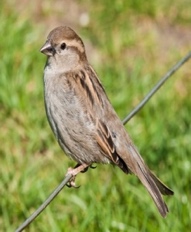 孔雀 pinyin+tone ___________________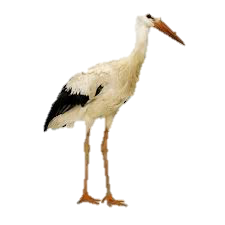 麻雀pinyin+tone ___________________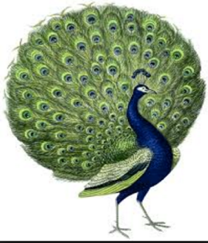 小鸭pinyin+tone ___________________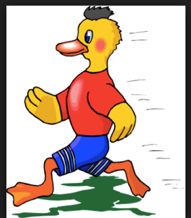 小白鹤pinyin+tone ___________________